Уважаемый участник!Поздравляем тебя с успешным прохождением конкурсного отбора для участия в международном молодежном форуме «Байкал»!Регистрация участников форума состоится 19 июня 2017 года с 7.30 до 15.00 ч. по адресу: г. Иркутск, ул. Ленина, 48 (Дворец Спорта «Труд»). Схема проезда к месту регистрации от аэропорта, ж/д вокзала и автовокзала размещена на официальном сайте форума: http://2020.mmp38.ru.Регистрация проходит в следующем порядке:Все иностранные участники, регистрируется отдельно на стойке «Иностранные участники». 1 шаг: регистрация участников по направлениям работы форума:- «Молодые ученые: наука о жизни и зеленые технологии»;- «Социальные проекты по сбережению и охране водных ресурсов»;- «Экобизнес и «зеленые» проекты в бизнесе»;- «Инновационные технологии сохранения и рационального использования водных ресурсов».2 шаг: При регистрации участник: Предъявляет документы: паспорт, медицинский полис, полис страхования от укуса клеща.Предоставляет справку о профилактических прививках, в том числе 2-кратной иммунизации против кори. Справку о благополучном санитарно-эпидемиологическом окружении.Справку от врача «Допуск для занятия спортом, туризмом».Подписывает обязательство участника международного молодежного лагеря «Байкал-2020» соблюдать правила пребывания в лагере (с ним можно ознакомиться предварительно по ссылке http://2020.mmp38.ru/docs в разделе «Положение», приложение к Положению о международном молодежном лагере «Байкал-2020»).Получает раздаточный материал (ручка, блокнот, рюкзак, жилетка, именной бэйдж, справочник участника, посадочный талон на автобус).Сдаёт командировочное удостоверение для отметки о прибытии и убытии (при необходимости).3 шаг: Каждый участник сдаёт возвратный залоговый взнос «за сохранность и использование имущества и ключа от номера проживания в месте проведения форума»,  в размере 1000 (одна тысяча) рублей. Который будет возвращен участнику при выезде с форума при условии соблюдения участником прав.4 шаг: Досмотр личных вещей.Заезд и выезд участников будет проходить по следующей транспортной схеме: Одна остановка запланирована в п. Баяндай.  (Перед посадкой в автобус необходимо посетить места общественного пользования «Туалет»).ВАЖНО!!!! В месте остановки и регистрации ЗАПРЕЩЕНО приобретать  продукты  питания! Трансфер до города Иркутска и обратно осуществляется за собственный счёт участника. Трансфер от города Иркутска до места проведения форума и от площадки до города Иркутска, питание и проживание – за счёт министерства по молодежной политике Иркутской области.По вопросу процедуры регистрации участников 19 июня 2017 года с 7.30 до 18.00 часов обращаться по тел. 89501002194 – Синёва Алёна Николаевна. 



По вопросам образовательной программы форума, а также доведения информации о дате заезда и выезда участниками, обращаться к директорам направлений по соответствующим номерам телефонов: С собой каждому участнику РЕКОМЕНДОВАНО  иметь:Индивидуальную  аптечку согласно ПРИМЕРНОМУ перечню:1.	Плоские ватные диски – 10-20 или аптечная вата – 1 тубус;2.	Стерильный бинт, шириной 3-6 см – 2 шт.;3.	Бинт эластичный – 1 шт.;4.	Перекись водорода 3% – 1 шт.;5.	Лейкопластырь с бактерицидной полоской – 10 шт. или 1 рулон;6.	Йод (маркер) – 1 шт.;7.	Жаропонижающие: парацетамол – 10 таблеток или любое растворимое средство (например, «Аспирин упса», «Эффералган» и т.п.) – 1 уп.;8.	Активированный уголь на 3 суток, из расчета суточной дозы 1 таблетка на 10 кг собственного веса (например, человеку с массой тела 50 кг необходимо на 3 суток 15 таблеток);9.	 Иммодиум (противодиаррейное средство) – 1 уп.;10.	 Любое слабительное (например, «Регулакс» и т.п.) – 1 уп.;11.	 Обезболивающее любое (например, «Темпалгин», «Пенталгин» и др.) – 1 уп.;12.	 Лекарственные препараты, принимаемые Вами регулярно (например, сердечные, противоаллергические и т.п.) – на 1 неделю;13.	 Противоожоговый аэрозоль (например, «Олазоль», «Пантенол») – 1 флакон;14.	 Капли от насморка (например, «Нафтизин», «Санорин», «Отривин» и т.п.) – 1 уп.;15.	 Бальзам «Скорая помощь» или «Спасатель» – 1 уп.	Если вдруг, Вы чувствуете недомогание, ОБЯЗАТЕЛЬНО перед выездом на форум обратитесь к врачу по месту жительства! Также рекомендуется взять с собой на форум:ВАЖНО! В течение всего форума на территории проведения  категорически запрещено:1) употреблять наркотические вещества, алкогольные напитки;2) привозить и хранить средства индивидуальной защиты, в том числе газовые баллончики, травматическое оружие и т.п.;3) купаться; 4) разводить костры;5) привозить  на территорию ЛЮБЫХ домашних животных;На территории форума будет работать wi-fi.По возникающим вопросам, и при необходимости составления письма-вызова, контактное лицо – Виноградова Ольга Константиновна, 
тел. 89021765244.ПЛАН ДНЯ МЕЖДУНАРОДНОГО МОЛОДЕЖНОГО ФОРУМА «БАЙКАЛ»Площадка проведения форума: 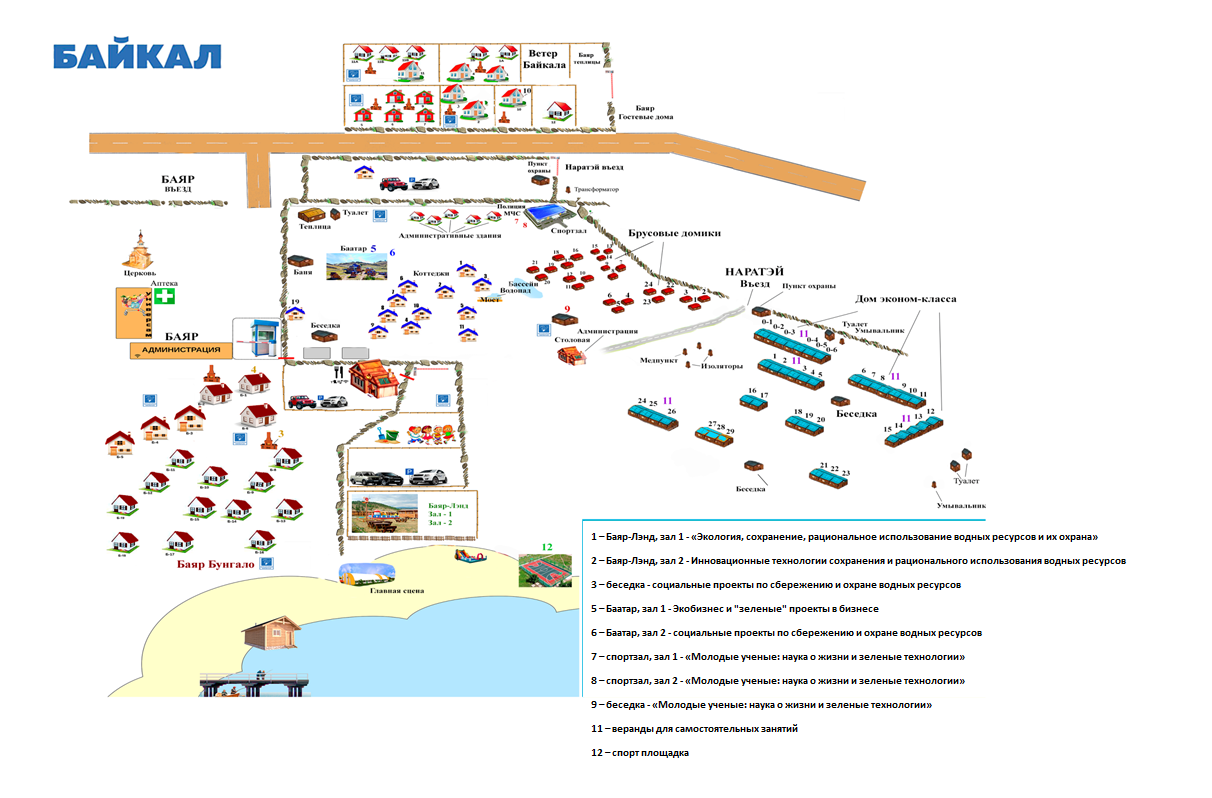 Транспортная схема: Транспортная схема: Транспортная схема: Транспортная схема: Транспортная схема: Транспортная схема: ДатаВремя отправленияМесто отправленияПримерное время прибытияМесто прибытияКоличество автобусов с вместимостью 45 мест каждый19.06.201709.00г. Иркутск, ул. Ленина, 48, малое поле Дворца спорта «Труд»14:00Ольхонский район, пролив Малое море, гостиный двор «Баяр»119.06.201710.00г. Иркутск, ул. Ленина, 48, малое поле Дворца спорта «Труд»14:00Ольхонский район, пролив Малое море, гостиный двор «Баяр»219.06.201711.00г. Иркутск, ул. Ленина, 48, малое поле Дворца спорта «Труд»15:00Ольхонский район, пролив Малое море, гостиный двор «Баяр»219.06.201712.00г. Иркутск, ул. Ленина, 48, малое поле Дворца спорта «Труд»16:00Ольхонский район, пролив Малое море, гостиный двор «Баяр»219.06.201713.00г. Иркутск, ул. Ленина, 48, малое поле Дворца спорта «Труд»17:00Ольхонский район, пролив Малое море, гостиный двор «Баяр»219.06.201714.00г. Иркутск, ул. Ленина, 48, малое поле Дворца спорта «Труд»18:00Ольхонский район, пролив Малое море, гостиный двор «Баяр»219.06.201715.00г. Иркутск, ул. Ленина, 48, малое поле Дворца спорта «Труд»19:00Ольхонский район, пролив Малое море, гостиный двор «Баяр»125.06.201710.00Ольхонский район, пролив Малое море, гостиный двор «Баяр»14:00г. Иркутск, ул. Ленина, 48, малое поле Дворца спорта «Труд»12«Экология, сохранение, рациональное использование водных ресурсов и их охрана»Социальные проекты по сбережению и охране водных ресурсовИльясов Ренат Васильевич89501443708rvi77@mail.ruруководитель проектной площадки, старший преподаватель кафедры гражданско-правовых дисциплин федерального государственного казенного образовательного учреждения высшего образования «Восточно-Сибирский институт Министерства внутренних дел Российской Федерации»«Экология, сохранение, рациональное использование водных ресурсов и их охрана»Экобизнес и "зеленые" проекты в бизнесеТроицкая Людмила Ивановна89086567975in.ce@mail.ruруководитель проектной площадки, доцент кафедры Экономики и управления инвестициями и недвижимостью, к.э.н.канд. экон. наук, доцент кафедры экономики и управления инвестициями и недвижимостью БГУ«Экология, сохранение, рациональное использование водных ресурсов и их охрана»Инновационные технологии сохранения и рационального использования водных ресурсовЗахаров Сергей Викторович 89500617096ser1980@list.ru руководитель проектной площадки, начальник управления научной дятельности ФГБОУ ВО "ИРНИТУ"«Молодые ученые: наука о жизни и зеленые технологии»Кононов Александр Матвеевич 89245403403amkononov@yandex.ruКононов Александр Матвеевич 89245403403amkononov@yandex.ruруководитель направления, заместитель директора по научной работе  Института земной коры Сибирского отделения Российской академии наукДиректор ПРОГРАММЫ Юткелите Она Ионо89643573811onaiono@mail.ru Юткелите Она Ионо89643573811onaiono@mail.ru  директор областного государственного казенного учреждения «Центр социальных и информационных услуг для молодежи»Флаги муниципального образования, региона, страны, креативные арт-объекты и т.д.Флаги муниципального образования, региона, страны, креативные арт-объекты и т.д.Одежда с символикой муниципального образования, регионаОдежда с символикой муниципального образования, регионаСпортивная обувь1Непромокаемая обувь1Запасная обувь1Носки (пара)4Спортивный костюм1Ветрозащитный костюм1Свитер теплый2Рубашка или майка с длинными рукавами2Рюкзак туристический1Накидка от дождя1Предметы личной гигиены1Ложка, кружка, миска1Средство от укусов насекомых (комаров, мошек, клещей)1Фотоаппарат цифровой1Ноутбук + флэш карта1Мобильный телефон (операторы –МТС, Теле2)1Канцтовары1Видеокамера1Фонарь (карманный)1Нитки, иголки1Гитара18.00 - 8.30подъем, умывание8.30 - 9.00зарядка, общее построение9.00 - 10.00завтрак10.00 - 13.00  учебные занятия13.00 - 14.00обед14.00 - 17.00 Проектные сессии по направлениям17.00 - 19.00Спортивные, патриотические мероприятия, экскурсии19.00 - 20.00ужин20.00 - 21.00учебные занятия, встречи с интересными людьми21.00 - 23.00вечерняя программа23.00 - 24.00паужин, обсуждение дня в командах, рефлексия24:00отбой